NB: Die meisten Gebiets- und Ländernamen sind im Deutschen Neutra und werden in der Regel ohne Artikelgebraucht, z.B. Frankreich, Deutschland, Italien (Ausnahme z.B.: das Frankreich Napoleons = Frankreichzur Zeit Napoleons).Bei denjenigen Namen, die immer mit dem Artikel verwendet werden, wird dieser in derListe auch immer angegeben, z.B. die Schweiz, das Elsass.Bei Ländernamen ohne Artikel verwendet mandie Präpositionen in (bei Inseln auf) auf die Frage wo? bzw. nach auf die Frage wohin?:Ich lebe in England/auf Kreta; Ich fahre oft nach Spanien.Bei Ländernamen mit Artikel wird auf die Frage wo? bzw. wohin? nur in gebraucht: Sie lebt in der Schweiz; Er fährt oft in die Türkei.(c) 1999 Langenscheidt LandkarteLandMannEr ist…FrauSie istAdjektivwoherich komme…woihr wohntwohinich  reise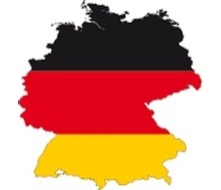 DeutschlandderDeutschedieDeutscheDeutschaus Deutschlandin DeutschlandnachDeutschland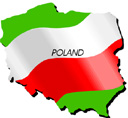 Polender PolediePolinPolnischausPoleninPolennachPolen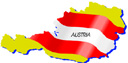 Österreichder ÖsterreicherdieÖsterreicherinÖsterreichischausÖsterreichinÖsterreichnach
Österreich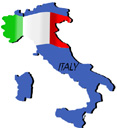 ItalienderItalienerdieItalienerinItalienischausItalieninItaliennachItalien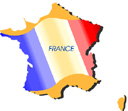 Frankreichder FranzosedieFranzösinFranzösischausFrankreichinFrankreichnachFrankreich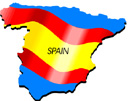 Spaniender SpanierdieSpanierinSpanischausSpanieninSpaniennachSpanien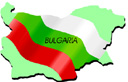 Bulgariender BulgaredieBulgarinBulgarischausBulgarieninBulgariennachBulgarien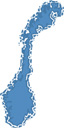 NorwegenderNorwegerdieNorwegerinNorwegischausNorwegeninNorwegennachNorwegen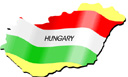 UngarnderUngardieUngarinUngarischaus UngarninUngarnnachUngarn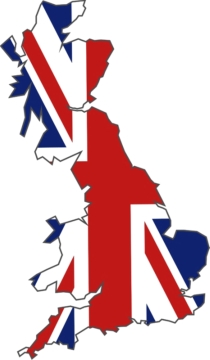 EnglandGroßbritannienderEngländerBritedieEngländerBritinEnglischBritischausEnglandinEnglandnachEngland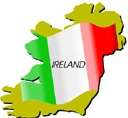 IrlandderIrländerdieIrländerinIrländischausIrlandinIrlandnachIrland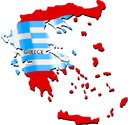 GriechenlandderGriechedieGriechinGriechischausGriechenlandinGriechenlandnachGriechenland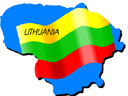 Litauender LitauerdieLitauerinLitauischausLitaueninLitauennachLitauen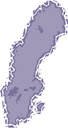 SchwedenderSchwededieSchwedinSchwedischausSchwedenin SchwedennachSchweden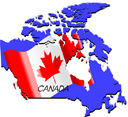 KanadaderKanadierdie KanadierinKanadischausKanadainKanadanachKanada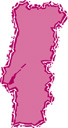 Portugalder PortugiesediePortugiesinportugiesischausPortugalinPortugalnachPortugal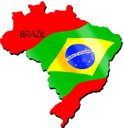 BrasilienderBrasilianerdieBrasilianerinBrasilianischausBrasilieninBrasiliennachBrasilien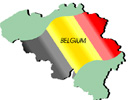 BelgienderBelgierdieBelgierinBelgischausBelgieninBelgiennachBelgien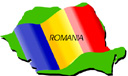 RumänienderRumänedieRumäninRumänischausRumänieninRumäniennachRumänien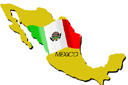 Mexikoder MexikanerdieMexikanerinMexikanischausMexikoinMexikonachMexiko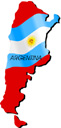 ArgentinienderArgentinierdieArgentinierinArgentinischausArgentinieninArgentiniennachArgentinien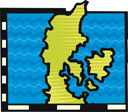 DänemarkderDänedieDäninDänischausDänemarkinDänemarknachDänemark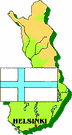 FinnlandderFinnedieFinninFinnischausFinnlandinFinnlandnachFinnland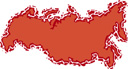 RusslandderRussedieRussinRussischausRusslandinRusslandnachRussland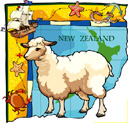 NeuseelandderNeuseeländerdieNeuseeländerinNeuseeländischausNeuseelandinNeuseelandnachNeuseeland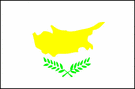 ZypernderZyprerdieZyprerinZyprischausZyperninZypernnachZypern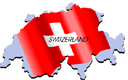 die SchweizderSchweizerdieSchweizerinSchweizerischaus derSchweizin derSchweizin dieSchweiz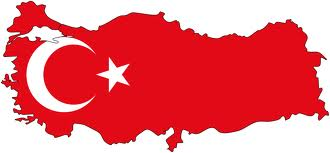 dieTürkeiderTürkedie TürkinTürkischaus der Türkeiin der Türkeiin die Türkeidie SlowakeiderSlowakedie SlowakinSlowakischaus derSlowakeiin derSlowakeiin dieSlowakei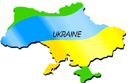 die UkrainederUkrainerdieUkrainerinUkrainischaus derUkrainein derUkrainein dieUkraine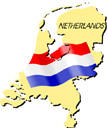 die Niederlandeder NiederländerdieNiederländerinNiederländischaus denNiederlandenin denNiederlandenin dieNiederlanden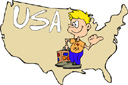 dieVereinigtenStaatenderAmerikanerdieAmerikanerinAmerikanischaus denUSAin denUSAin dieUSA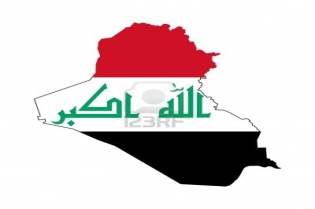 der IrakderIrakerdieIrakerinIrakischArabischaus demIrak(in dem)imIrakin denIrak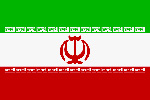 derIranderIranerdieIranerinIranischPersischaus demIran(in dem)imIranin denIran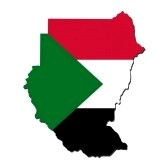 derSudanderSudanerdieSudanerinSaudi-arabischaus demSudanin demimSudanin denSudan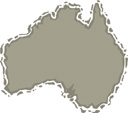 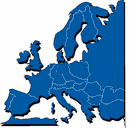 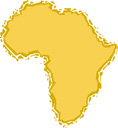 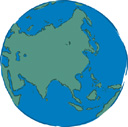 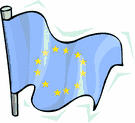 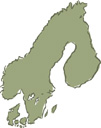 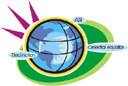 dasAustraliendasEuropadasAfrikadas AsiendieEuropäischeUniondasSkandinaviendieWeltNordWest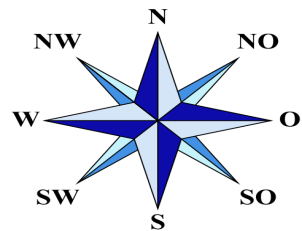 OstSüd